Catching the Perfect SAR Waves: Radar System EvaluationInstructions:  Using your “Radar” System find the missing distance.   Verify the distance using the Pythagorean Theorem.  Provide both answers then calculate the percent error. Formulas:  Note:  Experimental Values will vary slightly based on sensor calibration.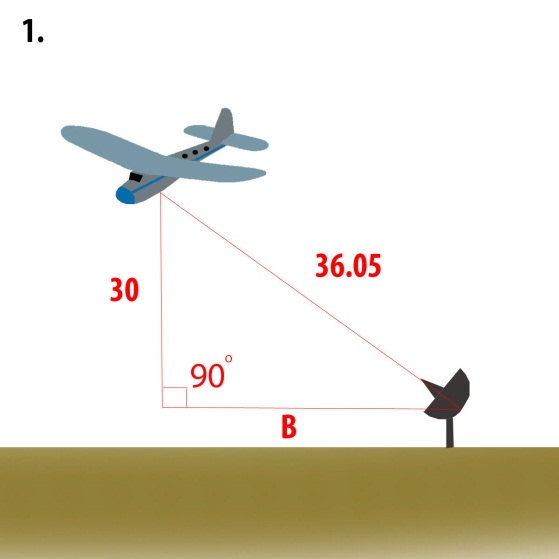 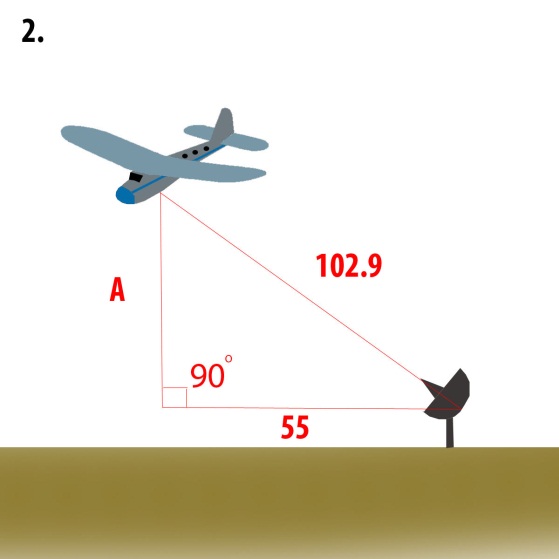 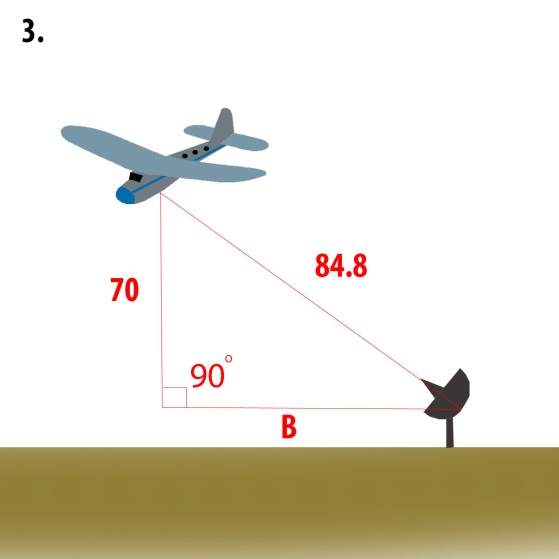 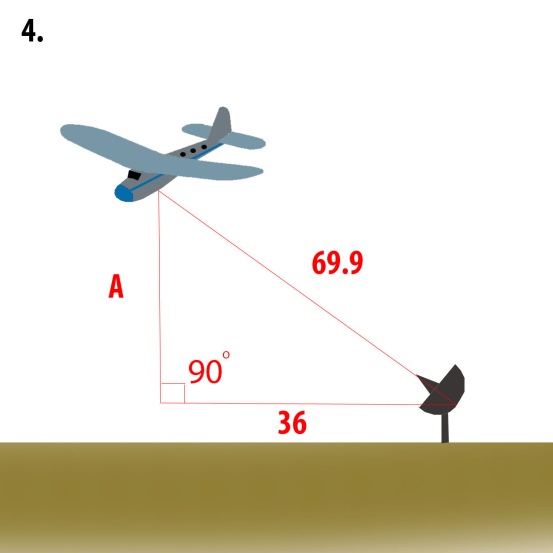 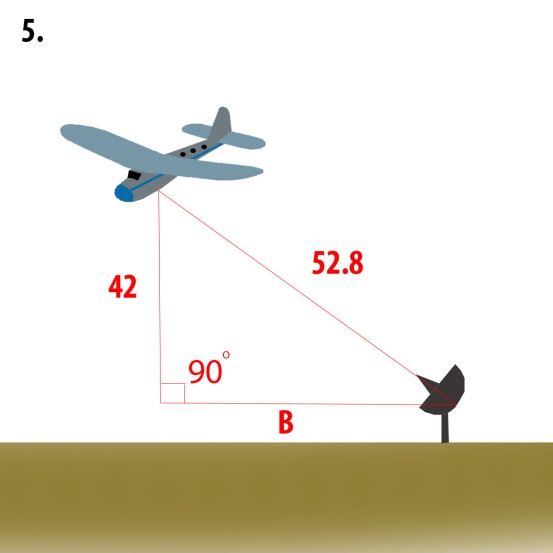 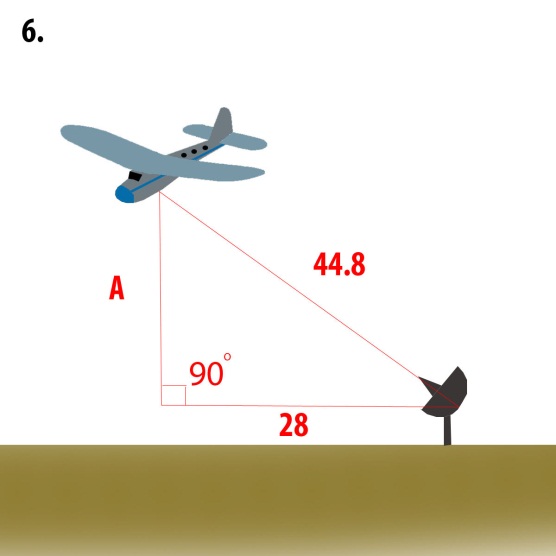 